Исходный больничный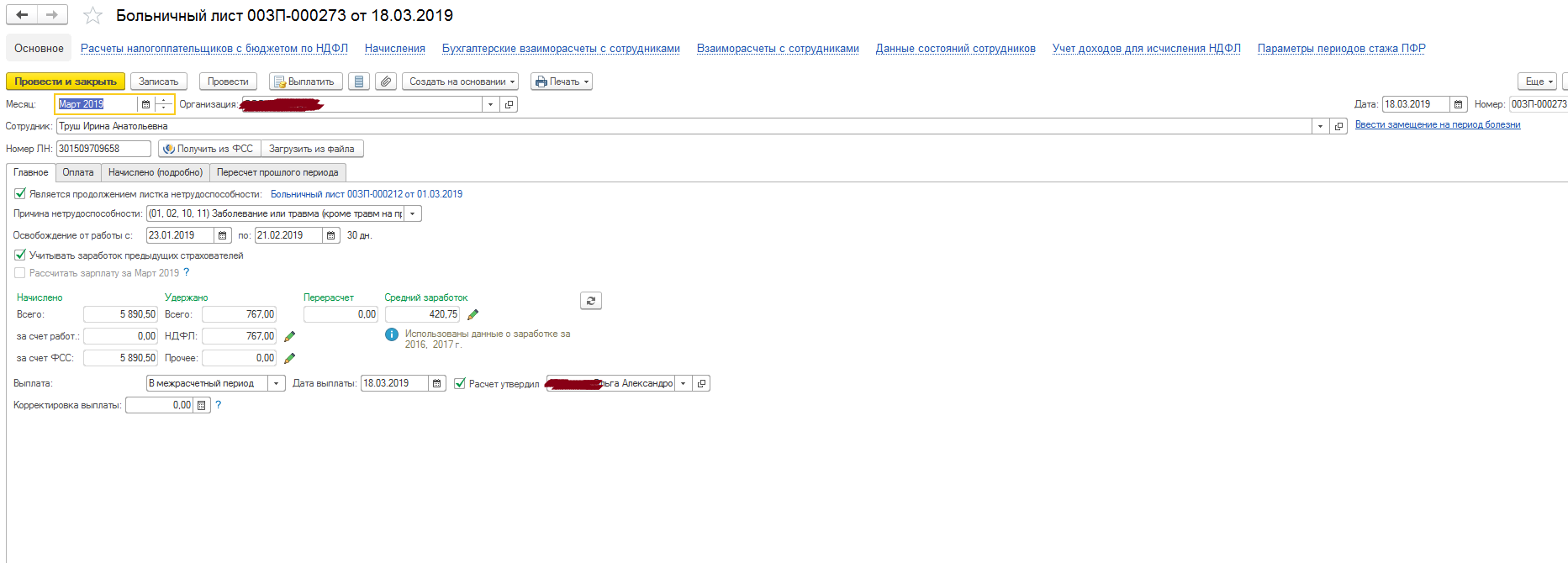 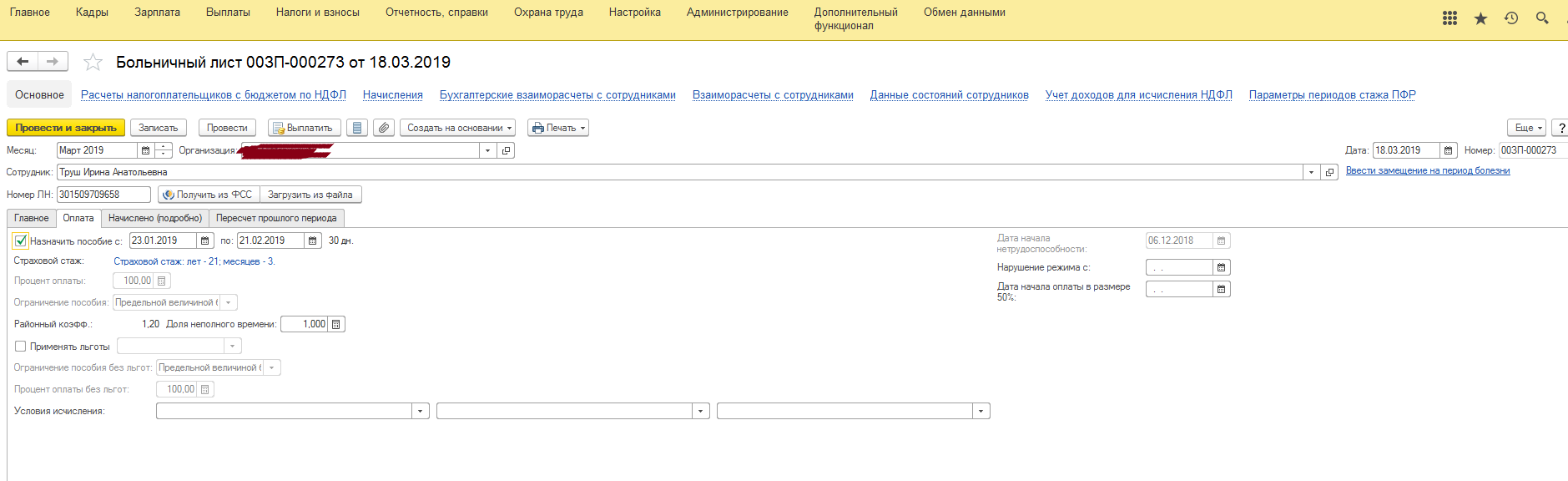 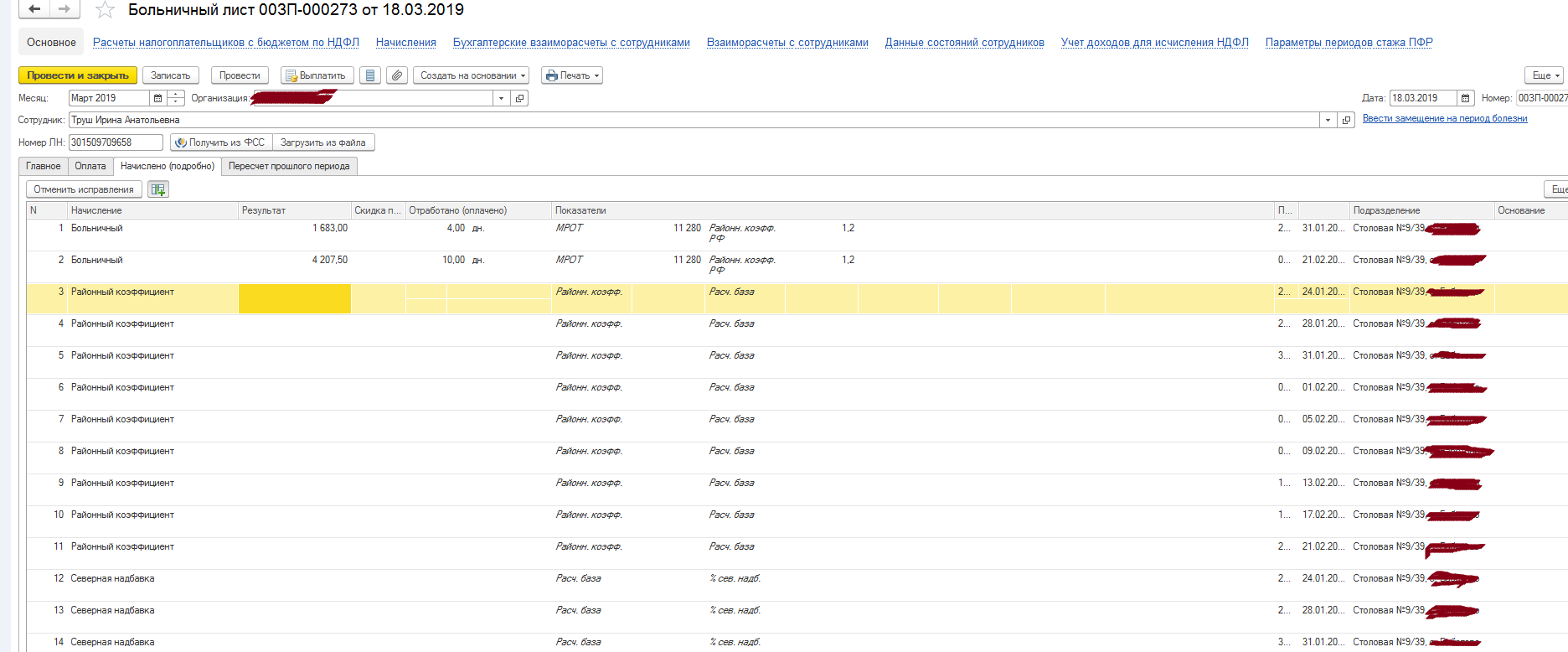 Исправление больничного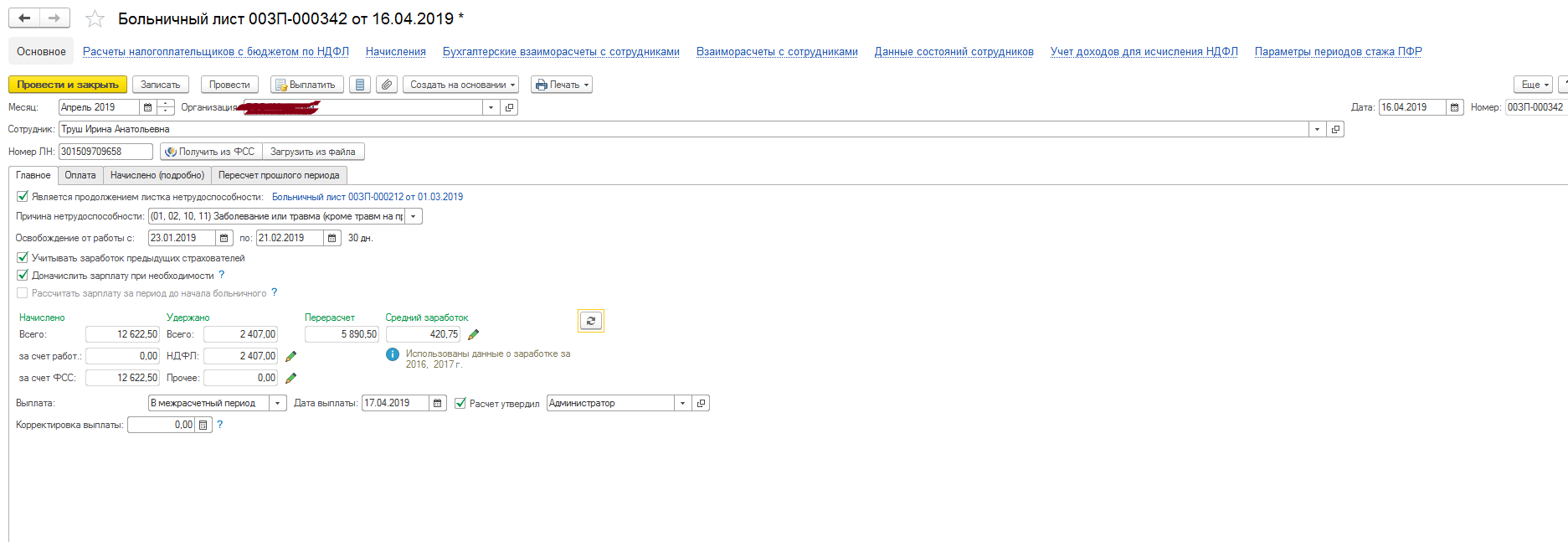 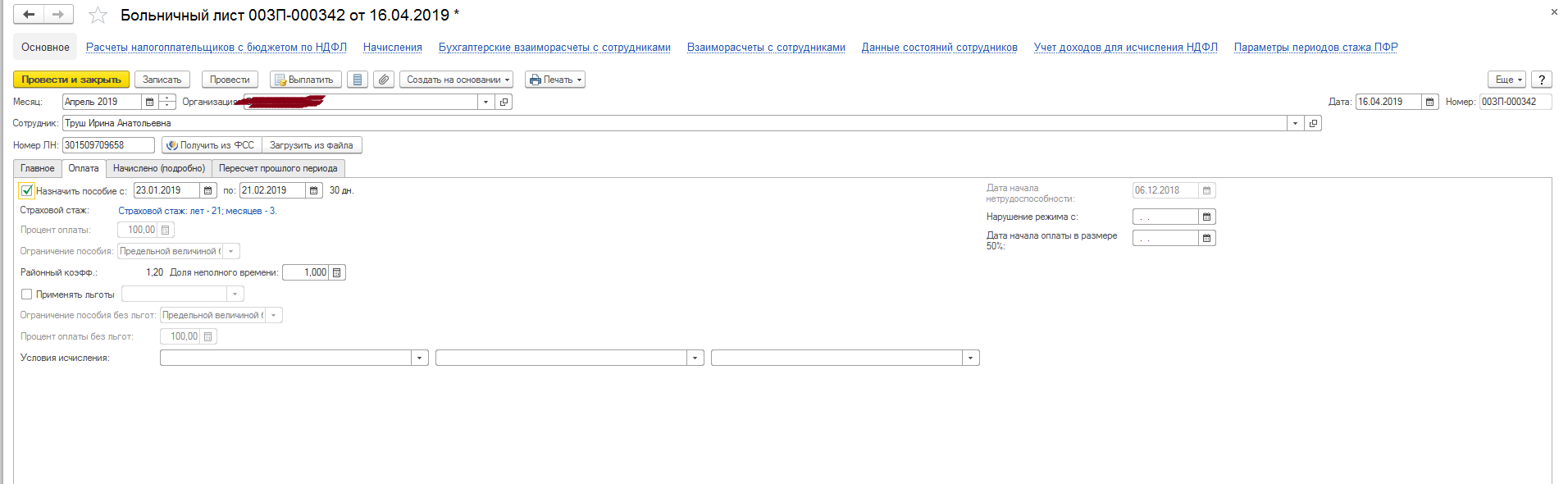 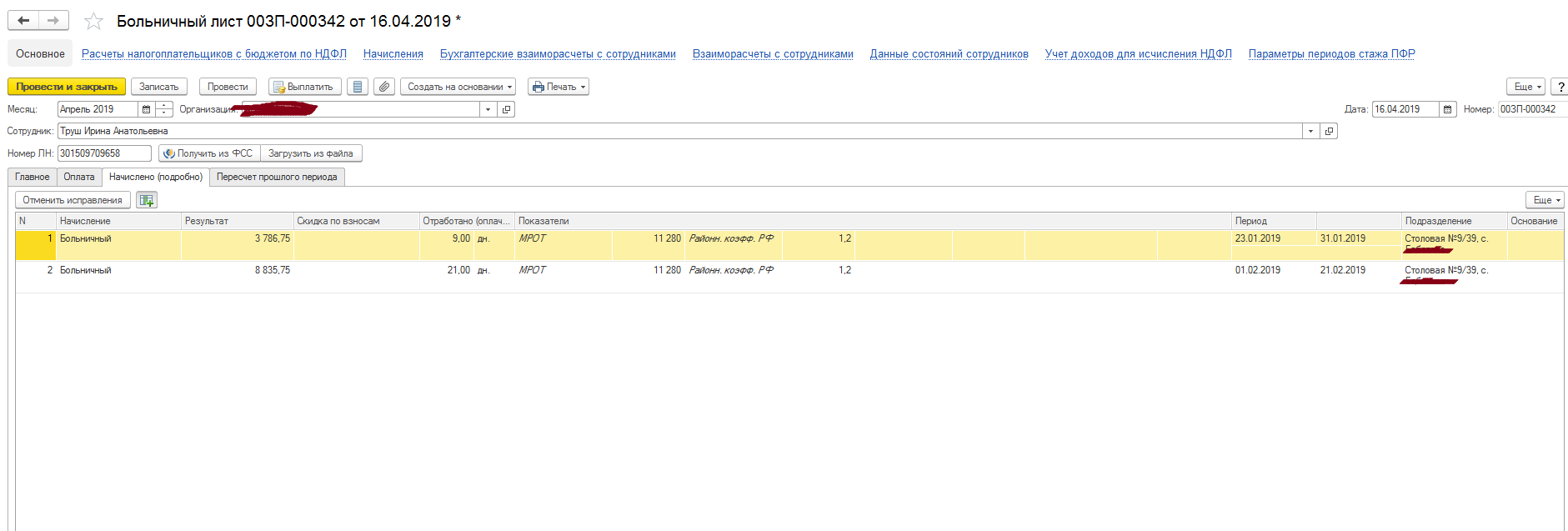 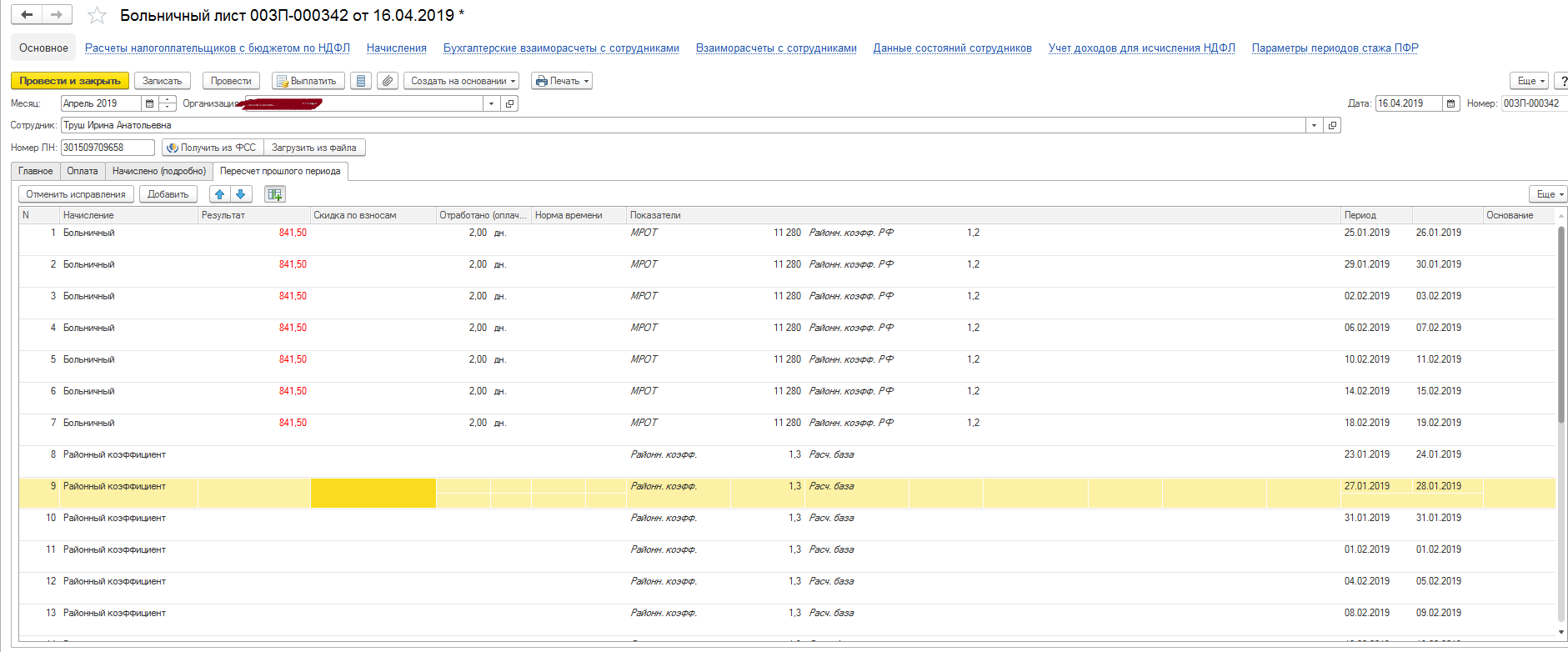 